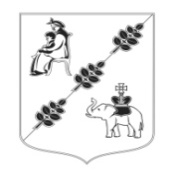 СОВЕТ ДЕПУТАТОВМУНИЦИПАЛЬНОГО ОБРАЗОВАНИЯКОБРИНСКОГО СЕЛЬСКОГО ПОСЕЛЕНИЯГАТЧИНСКОГО МУНИЦИПАЛЬНОГО РАЙОНА  ЛЕНИНГРАДСКОЙ ОБЛАСТИ(Четвертого созыва)РЕШЕНИЕ В связи в связи со сменой административного ответчика с Кобринского сельского поселения на администрацию Гатчинского муниципального района (номер дела №2а-4452/2019), Совет депутатов Кобринского сельского поселенияРЕШИЛ:1. Закрыть рабочую группу по учету лесов в границах населенных пунктов муниципального образования Кобринское сельское поселение Гатчинского муниципального района Ленинградской области.2. Настоящее Решение вступает в силу с момента принятия и подлежит официальному опубликованию в информационном бюллетене «Кобринский вестник», размещению на официальном сайте Кобринского сельского поселения.Глава муниципального образованияКобринское сельское поселение                                             Н.Л. Деминенкоот 30.11.2023 года                                                                        от 30.11.2023 года                                                                            № 47    № 47О закрытии рабочей группы по учету лесов в границах населенных пунктов муниципального образования Кобринское сельское поселение Гатчинского муниципального района Ленинградской областиО закрытии рабочей группы по учету лесов в границах населенных пунктов муниципального образования Кобринское сельское поселение Гатчинского муниципального района Ленинградской области